コースのご案内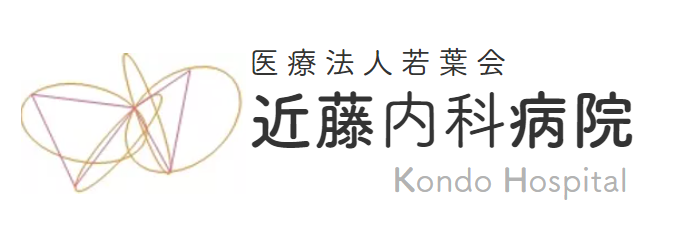 脳ドックブレインヘルスケア脳ドックコース概要脳梗塞、脳出血、脳動脈瘤、脳腫瘍等、脳疾患を早期発見超音波検査で動脈硬化の有無を調べ脳梗塞等の脳血管障害発症の予測指標となります。左記に加え、｢ＡＩ｣による海馬体積の測定も含めた総合的な脳の健康チェック検査項目問診・簡易検査等頭部ＭＲＩ／ＭＲＡ頚動脈エコーＶＳＲＡＤ　海馬体積数値化問診・簡易検査等頭部ＭＲＩ／ＭＲＡ頚動脈エコー　　＋ＡＩ海馬体積測定　　Brain Life Imaging神経心理学テストＭＭＳＥ　　のうｋｎｏｗＭＭＳＥ　　ＣＱテスト料金３０，０００円４０，０００円